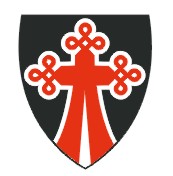 HALLISTE VALD      HALLISTE VALLAVOLIKOGUOTSUSHalliste                                                                                                   21. juuni 2017 nr Halliste valla 2016. aasta majandusaasta aruande kinnitamineKohaliku omavalitsuse korralduse seaduse § 22 lõike 1 punkti 1, kohaliku omavalitsuse üksuse finantsjuhtimise seaduse § 29 lõike 11 alusel ning tulenevalt Halliste Vallavolikogu revisjonikomisjoni ettepanekustHalliste Vallavolikogu o t s u s t a b:1. Kinnitada Halliste valla 2016. aasta majandusaasta aruanne vastavalt lisale.  2. Otsus jõustub teatavakstegemisest. 3. Otsust on võimalik vaidlustada Tartu Halduskohtus (Kalevi 1,Tartu 51010) 30 päeva jooksul arvates otsuse teatavakstegemisest.Andres Rõigasvolikogu esimees